SIA “Kuldīgas komunālie pakalpojumi”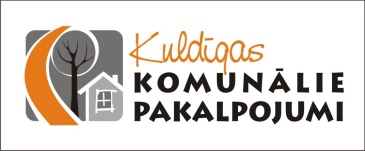 Pilsētas laukums 2, Kuldīga, Kuldīgas novadsTel.: 633321963e-pasts: kkp@kuldiga.lvwww.kkp.lv				IESNIEGUMSBūvdarbi/ remontsĪsteno savas ieceres kopā ar SIA “Kuldīgas Komunālie pakalpojumi” – partneri Nr. 1 ikdienas uzlabošanā!PASŪTĪTĀJSVārds, uzvārds/ iestādes nosaukumsReģistrācijas Nr./ personas kodsAdreseJuridiskās personas Bankas kontakontakttālrunise-pastsObjekts un adreseVeicamā darba apraksts (pielikumā skices, ja ir) Apjomi (gab; m; m2; m3;)Vēlamais izpildes termiņš